Obecní úřad Ostrov, Ostrov 36, Ledeč nad Sázavou 584 01,okres Havlíčkův Brod, IČ: 00580007, e-mail: Obecniurad.Ostrov@seznam.czZáměr darování  pozemkuObecní úřad Ostrov podle 39 zákona  128/2000 Sb. zveřejňuje záměr darování pozemku ostatní plocha silnice, nejsou evidována žádná omezení.Za obecní úřad         Vyvěšeno dne:   8. 9. 2017                                                                                                                                                                  Ing. Jan RajdlSejmuto dne:                                                                                                                                                                         starosta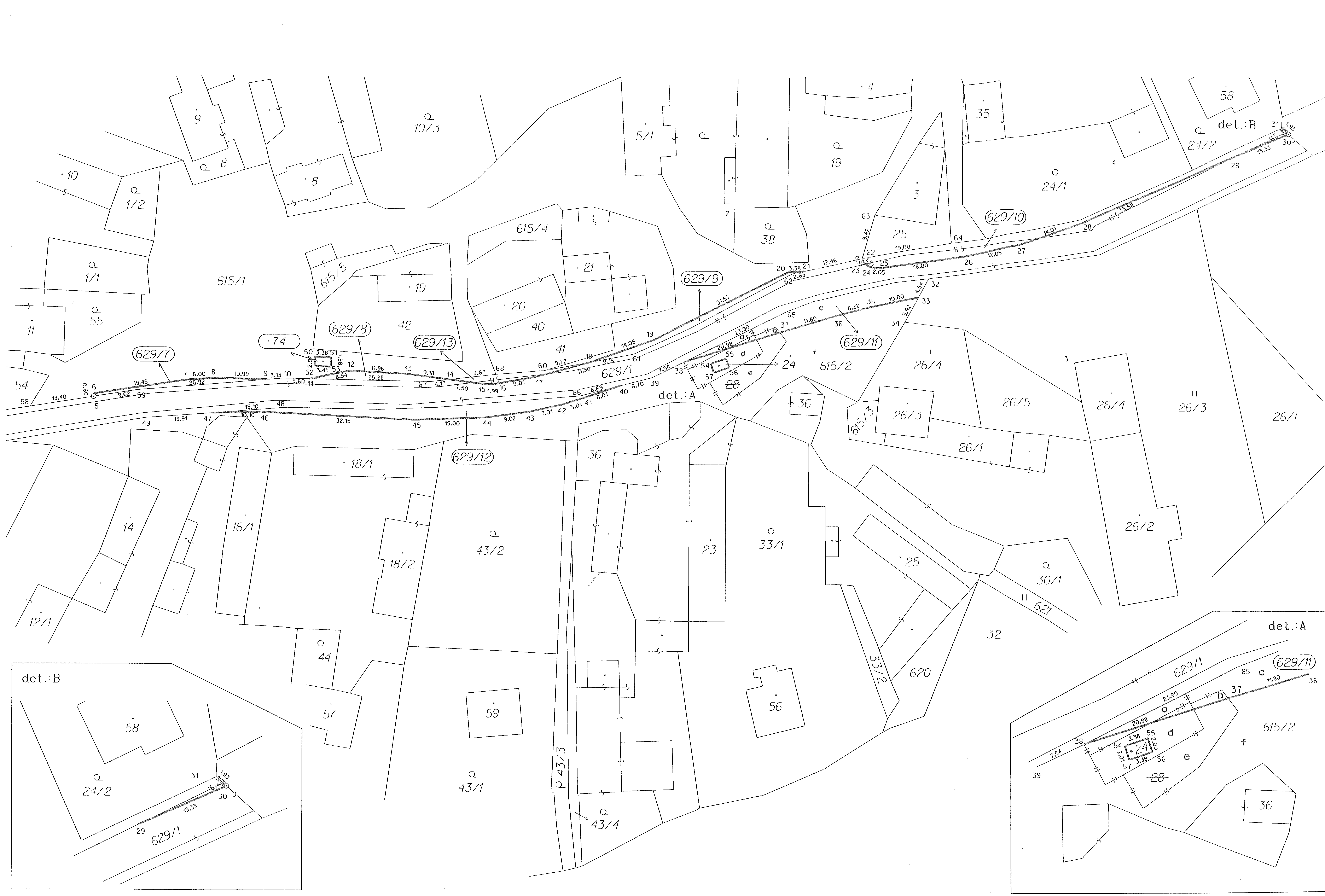 Katastrál. územíPůvodní parcelníNové parcelní VýměraDruh pozemkuPodílČísloVlastníkPoznámkačísločísloZpůsob využitíLVPůvod vzniku pozemkuOstrov u Ledče629/7629/729ostatní plocha1/110001Obec Ostrov, Ostrov 36, 584 01 Ledečsilnice III/01832nad Sázavousilnice nad SázavouKN629/8629/837ostatní plochasilnice III/01832silniceKNčást 629/9629/2317ostatní plochasilnice III/01832silniceGP č. 198-180/2015629/11629/11160ostatní plochasilnice III/01832silniceKN629/12629/12137ostatní plochasilnice III/01832silniceKNčást 615/2629/1 - díl "c"5ostatní plochasilnice III/01832silniceGP č. 199-180/2015Výměra celkem385